NORTH AYRSHIRE COUNCIL                                                  Commercial Services (Roads)Conditions For Placement Of Builders’ SkipsRoads (Scotland) Act 1984, Sections 85 and 86The Builders’ Skips (Markings) (Scotland) Regulations 1986 (S.I.1986 No.642)(Road Traffic Regulation Act 1984, Section 65)When in transit, driver/ operator is responsible for all aspects of safety and should comply with appropriate Motor Vehicles Construction and Use Regulations, unless otherwise permitted in relation to particular site conditions. At all site locations, the skip should be placed so that its longer side is parallel to the carriageway and as near to the pavement or edge of the carriageway as possible. The location of the skip must not impede the drainage of surface water or obstruct access to manholes or apparatus of any Statutory Undertaker or North Ayrshire Council. Where more than on skip is placed on the same road at one time: The skips should be positioned as close to each other as possible, following conditions in point two. Skip placement should not obstruct access to any premises, unless the owner has consented. Each permit allows for one skip to be sited for a four-week period.Each skip should have:A clear and permanent mark with owner’s name, telephone number and address.While placed on the road, the skip or group of skips, should be marked (guarded) and lit to comply with Chapter 8 of the Traffic Signs Manual 2006:Skips placed on the road must be fitted vertical red and yellow florescent/reflective markings on each end. The markings must be kept clean. All skip markings should comply with Builders’ Skips (Markings) (Scotland) Regulations 1986Each skip should be guarded by at least four traffic cones. The traffic cones should be placed on the carriageway in an oblique line at the approach end of the skipWhere there are two or more skips deposited on road, they should be placed no more than two meters apart. The row of skips should be marked (guarded) as if it is one skip, unless the distance between the skips should not be greater than two metersAt night or half an hour after sunset and half an hour before sunrise, a lamp should be placed against or attached to each corner of the skip or at the end corners of a row of skips, if the skips are less than two meters apart. Lamps should comply with current Traffic Sign regulations and General Directions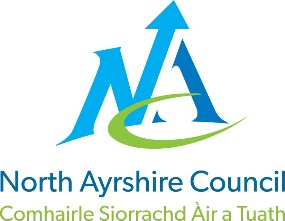 No skip contents should: Fall or hang out of the skip or skips, as this may impede safe travel along roads, pavements, cycle routes, verges or service strips                                                                                                              Contain any hazardous material or any material which may putrefy, be flammable or become a nuisance to the public                                                                 Each skip shall be removed for emptying as soon as practicable. No skip shall remain on the road after the period of permission specified in Form BS 3:2008 has expired. If permission is required for a further period a new application must be submitted.After removal, the road or area, where the skip or skips have been deposited should be left in a clean and tidy condition.The permit shall be shown, on demand to any police officer or official of North Ayrshire Council Officer.NotesSection 85(2) of the Roads (Scotland) Act 1984 empowers the Roads Authority to impose conditions to its permission relating in particular to the siting and lighting of the skip and the removal of the skip at the end of the period of permission.  Section 85(3) of the Roads (Scotland) Act 1984 makes it an offence to use a skip in contravention of the Act and specifies a fine not exceeding £1,000.From 1st October 2008 a Fixed Penalty Notice (FPN) scheme as prescribed in the Roads (Scotland) Act 1984 (Fixed Penalty) Regulations will come into force. Fixed Penalty Notices will be issued under these Regulations where a skip is deposited on the road without the permission of the Roads Authority or when the owner of a skip or other person fails to ensure that the conditions of the permission are complied with.Section 86 of the Roads (Scotland) Act 1984 empowers the Roads Authority or a Police Officer to require the removal or repositioning of a builder’s skip deposited on the road even though it was deposited in accordance with the Roads Authority’s permission and after to recover from the owner the cost of such removal or repositioning, and to dispose of a skip which is not collected by its owner. Failure to comply with a request to remove or reposition a skip under the section may result in the Roads Authority removing or repositioning the skip and recovering any expenses reasonably incurred in under Section 86 of the Act.The layout of cones and lamps is set out in paragraph four. All dimensions shown in sketch, over the page, are in meters.Sketch of layout of cones and lamps:Linkshttps://www.legislation.gov.uk/ukpga/1984/54/contentshttps://www.legislation.gov.uk/uksi/1986/642/contents/madehttps://www.legislation.gov.uk/ukpga/1991/22/contentshttps://assets.publishing.service.gov.uk/government/uploads/system/uploads/attachment_data/file/203669/traffic-signs-manual-chapter-08-part-01.pdf